ПАСПОРТдорожной безопасностиМуниципального бюджетного дошкольного образовательного учреждения «Детский сад комбинированного вида № 49 «Росинка»2015 г.Паспорт дорожной безопасности образовательного учреждения (далее - Паспорт) предназначен для отображения информации об Муниципальном бюджетном дошкольном образовательном учреждении «Детский сад комбинированного вида № 49 «Росинка» (далее - МБДОУ) с точки зрения обеспечения безопасности детей на этапах их перемещения "дом - МБДОУ - дом", для использования преподавательским составом и        сотрудниками Госавтоинспекции в работе по разъяснению безопасного передвижения и поведения детей на улично-дорожной сети вблизи МБДОУ и на маршруте «МБДОУ – дом», для подготовки мероприятий по предупреждению детского дорожно-транспортного травматизма.Паспорт ведется ответственным сотрудником образовательного учреждения совместно с сотрудниками Госавтоинспекции, которые оказывали помощь в разработке Паспорта, а также при внесении необходимых изменений в отдельные разделы Паспорта.Оригинал паспорта хранится в МБДОУ, копия паспорта - в отделении пропаганды отдела ГИБДД МО МВД России «Канский».СодержаниеОбщие сведения.Проведение обследования подъездных путей к МБДОУ.Данные о ДТП с детьмиСхема расположения МБДОУ, пути движения транспортных средств и детей;Приложения:Положение об организации профилактической работы по детскому
дорожно-транспортному травматизму в МБДОУ.Организация работы по профилактике детского дорожно-транспортного травматизма.План мероприятий по профилактике детского дорожно-транспортного травматизма в МБДОУ.Инструкция педагогу, ответственному за организацию в МБДОУ работы по профилактике детского дорожно - транспортного травматизма.Уголок безопасности в МБДОУ.Тематическое планирование по правилам дорожного движения с детьми 3-7 лет в МБДОУ № 49.Памятка для родителей.Общие сведенияНаименование МБДОУ: Муниципальное бюджетное дошкольное образовательное учреждение «Детский сад комбинированного вида № 49 «Росинка».Тип МБДОУ: дошкольная образовательная организация.Юридический адрес МБДОУ: 663615, Россия, Красноярский край, город Канск, микрорайон Солнечный д57/1. Фактический адрес МБДОУ: 663615, Россия, Красноярский край, город Канск, микрорайон Солнечный д57/1. Руководители МБОУ:Заведующий: Першина Елена Ивановна (8-39161-6-64-22)Заместитель заведующего по ВМР: Селиверстова Лариса Владимировна (8-39161-6-64-22)Ответственные работники управления образованием администрации города Канска: Ответственные от Госавтоинспекции:Инспектор по пропаганде: Воронцов  Виталий Андреевич.Ответственные работники за мероприятия по профилактике детского травматизма: заместитель заведующего по ВМР Селиверстова Лариса Владимировна.Количество воспитанников: 262Наличие уголка БДД: имеется в групповых ячейках и фойе детского сада;Время пребывания воспитанников в МБДОУ: с 07.00 до 19.00 часов;Наличие методической литературы и наглядных пособий: - Программа «Светофор». Обучение детей дошкольного возраста ПДД, Данилова Т.И. (С-П «Детство-Пресс», 2012г.);- Методическое пособие. Планирование работы по основам безопасности жизнедеятельности дошкольников, Полынова В.К. (С-П «Детство-Пресс», 2011г.);- Ребенок на улице: Цикл занятий для детей старшего дошкольного возраста  по обучению правилам безопасного поведения на дороге и Правилам дорожного движения, Вдовиченко Л.А. (С-П «Детство-Пресс», 2008г.).Как проводится обучение по БДД (непосредственно образовательная деятельность, беседы, развлечения, подвижные и дидактические игры): 	В  рамках НОД  познавательного цикла,  в совместной деятельности с взрослыми (родителями, воспитателями, представителями ГИБДД).Телефоны основных служб и подразделенийУправление образованием Администрации города Канска- 3-25-59, 3-20-98Отдел ГИБДД Межмуниципального отдела МВД России «Канский» - приёмная начальника- 2-28-55, дежурная служба ГИБДД- 2-16-72Скорая медицинская помощь- 03, 2-33-60, 2-44-80Отдел МЧС- 01, 3-45-43Травматологический пункт- 3-23-06Дежурная часть Межмуниципального отдела МВД России «Канский» - 02,                        2-36-96, 2-43-24Проведение обследования подъездных путей к ДОУДанные о ДТП с детьми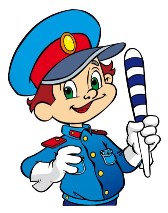 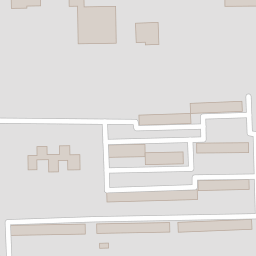 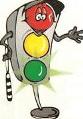 ПриложенияПоложение об организации профилактической работы по детскому дорожно-транспортному травматизму в МБДОУ № 49Общие положенияПод профилактикой детского дорожно-транспортного травматизма (далее -
ДДТТ) понимается целенаправленная деятельность по своевременному выявлению, предупреждению и устранению причин и условий, способствующих дорожно- транспортным происшествиям (далее - ДТП), в которых погибают и получают травмы дети и подростки;В деятельности по профилактике ДДТТ	МБДОУ руководствуется законодательством Российской Федерации, нормативными правовыми актами Министерства образования и науки Российской Федерации;Настоящее положение об организации профилактической работы по детскому дорожно-транспортному травматизму разработано на основе Конвенции ООН о защите прав ребенка (ст.3,6, 29), Кодекса об административных правонарушениях (ст. 12,21, 34) и рекомендациях Всероссийского совещания по организации работы по профилактике детского дорожно - транспортного травматизма;Деятельность по профилактике ДДТТ осуществляется в соответствии с настоящим Положением, годовым планом работы и приказами МБДОУ;Деятельность по профилактике ДДТТ включает комплекс мероприятий, осуществляемых работниками МБДОУ совместно с родителями (законными представителями), сотрудниками ГИБДД, участковыми уполномоченными полиции, органов управления образованием.Ответственный в МБДОУ за организацию работы по профилактике детского дорожно- транспортного травматизма назначается приказом заведующего МБДОУ. Цели и задачиЦель: обучение воспитанников правилам безопасного поведения на дороге, формирование устойчивых навыков ориентации в быстро меняющейся дорожной обстановке.Задачи:Создание системы работы в МБДОУ по профилактике ДДТТ, направленной на формирование у дошкольников активной жизненной позиции по безопасности жизнедеятельности.Создание условий для:формирования компетенций воспитанников как участников дорожного движения в целях обеспечения гарантии безопасного поведения на улицах и дорогах, потребности в соблюдении ПДД;изучения правил безопасного поведения, формирования практических умений и навыков безопасного поведения, представлений о том, что дорога несет потенциальную опасность и ребенок должен быть дисциплинированным и сосредоточенным;формирования внутренней мотивации воспитанников, ответственного и сознательного поведения на улицах и дорогах через практическое применение полученных знаний, понимание необходимости их точного соблюдения;Структура и направления деятельностиДеятельность по профилактике ДДТТ в МБДОУ организуется заведующим в течение года в тесном взаимодействии с ГИБДД, объединении усилий заместителя заведующего по ВМР, воспитателей, ответственного по детскому саду по безопасности движения.Основные направления деятельности:Образовательное. Организация непосредственно образовательной деятельности детей 3-7 лет по ПДД.Воспитательное. Развитие системы разных форм мероприятий по формированию навыков безопасного поведения на улицах и дорогах. Организация работы с родителями. Взаимодействие с заинтересованными общественными организациями.Аналитическое. Отслеживание результативности сформированности у детей первоначальных знаний и навыков безопасного поведения на дорогах; работы всех участников образовательного процесса.Методическое. Совершенствование содержания, форм и методов непосредственно образовательной деятельности через отбор, систематизацию, апробацию методического материала, внедрение современных технологий обучения, повышение профессионального мастерства педагогических работников.Организационное. Совершенствование учебно-материальной базы.Содержание деятельностиСоставление плана профилактических мероприятий на учебный год.С   целью   координации   работы   по   профилактике   ДДТТ   организовывать приглашение инспекторов по пропаганде  отделов   ГИБДД.Проведение профилактических мероприятий:Акция «Внимание - дети!» (август-сентябрь, май-июнь);Акция «Учись быть пешеходом», включая конкурсы рисунков, фоторабот, компьютерных мультимедийных проектов (январь-апрель);Организация обучения  воспитанников ПДД и безопасному поведению на дороге в рамках непосредствено образовательной деятельности.Проведение инструктажей по ПДД с педагогами и детьми с обязательной записью в журнале по технике безопасности при организации выездов
воспитанников на экскурсии и другие массовые мероприятия за пределы МБДОУ.Организация  работы с детьми по ПДД, с использованием разнообразных форм и целевой направленности (игры, викторины, конкурсы).В конце учебного года на итоговых занятиях по правилам дорожного движения отслеживать конечные результаты полученных знаний детей по ПДД.Организация работы по профилактике детского дорожно-транспортного травматизмаВ воспитательном процессе МБДОУ выделена образовательная область "Социально-коммуникативное развитие", которая включает в себя задачу по формированию основ безопасного поведения.Для достижения поставленной задачи главная роль отводится педагогам и родителям. От того, насколько сами они будут подготовленными, очень многое зависит. Так, взрослые должны знать:правила дорожного движения, относящиеся к движению пешеходов,
велосипедистов, перевозке пассажиров;основные  дорожные знаки,  касающиеся участников дорожного движения;сигналы светофора, регулировщика;требования безопасности при перевозке групп детей автобусами, при движении колонной.Одновременно необходимо знать и возможные формы обучения детей дошкольного возраста, с учётом их психофизиологических особенностей. Взрослые должны помнить, что обучение правилам дорожного движения должно быть:постоянным (лучше    частые    короткие    занятия     с    ребёнком,     чем продолжительные, но редкие):конкретным (необходимо сосредоточить внимание ребёнка на действиях в
условиях реального движения);направленным на привитие безопасных способов поведения на дороге, а не
только запоминанию правил дорожного движения;применимым к ближайшему окружению.В детском саду педагоги прилагают много усилий для того, чтобы помочь ребёнку овладеть правилами дорожного движения, подготовить его к школьному периоду жизни, а именно: самостоятельно пользоваться правилами безопасного передвижения, начиная с территории своего микрорайона.Одним из самых надёжных способов формирования у дошкольника безопасного поведения на дорогах является наблюдение дорожных ситуаций непосредственно на целевых прогулках, то есть получение доступной объективной информации от взрослого (как педагога, так и родителей).Педагогические наблюдения показывают, что на первое место воспитатели, как правило, ставят чтение детям художественной литературы.Кроме этого, широко используется:рассматривание иллюстраций, картин;моделирование дорожных ситуаций;обучающие и развивающие игры;изготовление с детьми атрибутов и игрушек для занятий по теме дорожной безопасности;художественно-творческая деятельность детей и др.Для организации в ДОУ таких форм работы с детьми создаётся соответствующая предметно-развивающая среда. Кроме этого, в развивающей среде используются:комплекты дорожных знаков;макет улицы с транспортными средствами;схема маршрута безопасного движения в детский сад;наглядно-иллюстративный материал;обучающие и развивающие игры;атрибуты для сюжетно-ролевых игр с дорожной тематикой;детская художественная литература;картотека стихов, загадок, считалок, поговорок, пословиц;альбомы с фотографиями "Моя улица". "Мой микрорайон";мультфильмы.	В ДОУ в целях пропаганды безопасности дорожного движения и профилактики детского дорожно-транспортного травматизма оформлены информационные "Уголки безопасности". Материалы, представленные на стендах, включают в себя следующее содержание:Выписка из приказа заведующего ДОУ о назначении лица, ответственного за
работу    по    профилактике    детского    дорожно-транспортного    травматизма.План   работы   ДОУ   по   профилактике   детского   дорожно-транспортного травматизма.Информация для детей и родителей обучающего характера по ПДЦ,
периодически	сменяемая,	с        тематической	направленностью.Информация для родителей методического характера.Обучение не будет эффективным, если самые близкие люди не соблюдают правила дорожного движения. Для детей родители являются образцом поведения на улице, дорогах, в транспорте. Только в сотрудничестве детского сада и семьи можно выработать у детей необходимые навыки культуры поведения на дорогах. С этой целью используются:наглядная информация на стендах для родителей, в папках-передвижках;родительские        собрания,        беседы        с        участием        педагогов;семинары-практикумы, на которых родителей знакомят с объёмом
предлагаемых для детей знаний и умений (правила дорожного движения, сигналы
светофора; пешеходный переход, обязанности пешеходов);открытые дни для родителей с просмотром занятий по дорожной грамоте;совместные праздники и развлечения, реализация проектов.Таким образом, в ходе целенаправленной и систематической работы взрослых у дошкольника своевременно сформируются представления о безопасном поведении при переходе дороги и регулярная забота о своей безопасности.План работы МБДОУ по теме «Профилактика детского дорожно-транспортного травматизма, воспитание навыков безопасного поведения на улицах и дорогах на учебный год»Организационно-педагогическая работаМетодическая работаСентябрь ОктябрьНоябрь Декабрь ЯнварьФевраль Март  Апрель Май  Летний период времениИюнь, июль, август  Инструкция педагогу, ответственному за организацию работы по профилактике детского дорожно-транспортного травматизмаОбщие положенияНастоящее положение о работе по профилактике детского дорожно-транспортного травматизма разработано на основе Конвенции ООН о защите прав ребенка (ст. 3, 6, 29), Кодекса об административных правонарушениях (ст. 12, 21, 34) и рекомендациях Всероссийского совещания по организации работы по профилактике детского дорожно-транспортного травматизма;Ответственный по детскому саду по безопасности движения назначается приказом заведующей детского сада.Ответственный по детскому саду по безопасности движения под
руководством заведующего детским садом и заместителя заведующего по
ВМР организует всю работу по предупреждению детского
дорожно-транспортного травматизма.Виды деятельностиВ течение учебного года ответственный по детскому саду по безопасности движения проводит следующие мероприятия:помогает воспитателям по составлении планов работы по безопасности
движения;контролирует выполнение мероприятий по профилактике детского дорожно-транспортного травматизма в соответствии с планом ДОУ и планом
воспитателей;к работе безопасности движения среди воспитанников и их родителей
привлекает в помощь воспитателям инспектора ГИБДД, а также родителей;в конце учебного на педсовете информирует администрацию детского сада и воспитателей о результатах проведенной работы и знакомит с планом мероприятий на следующий учебный год;ведет учет и каждый учебный год составляет информацию для ГИБДД о проведенных мероприятиях;обобщает опыт проведения воспитательной работы по профилактике
детского дорожно-транспортного травматизма. Лучший опыт и методы этой
работы делает достоянием всего коллектива воспитателей и родителей;на родительских собраниях для родителей ставит на обсуждение вопросы о
роли родителей в профилактике детского транспортного травматизма, об
усилении надзора за поведением детей на улице.Уголок безопасностиВ  нашем детском саду есть оборудованный центр безопасности, в котором собран материл по ознакомлению детей с ПДД.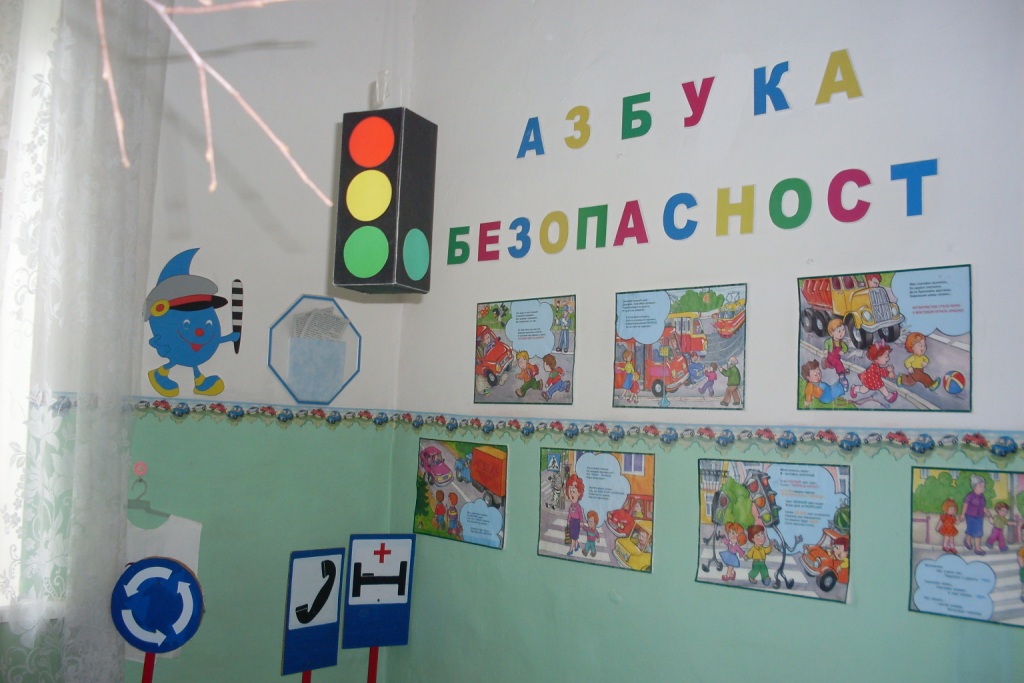 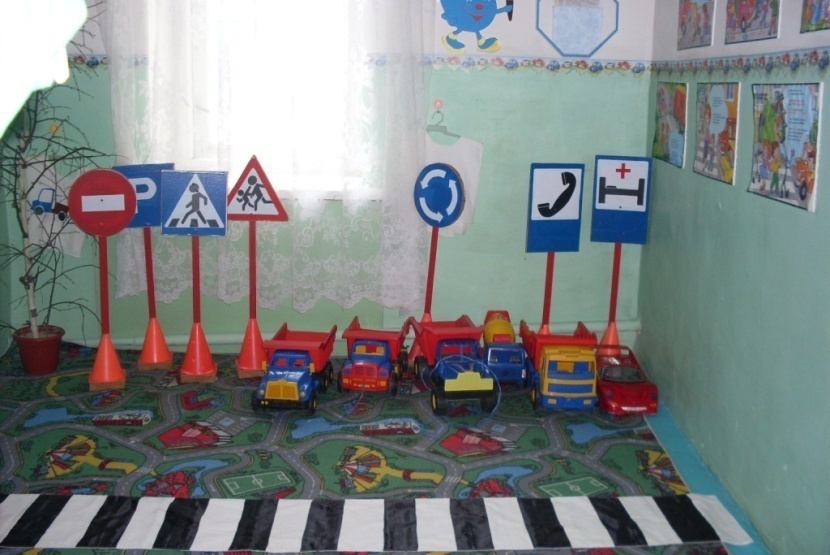 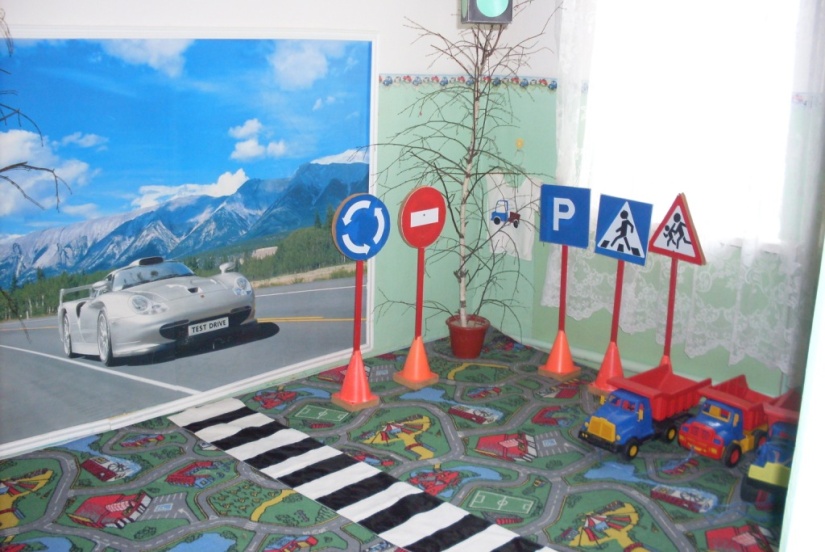 В групповых представлены материалы:Наглядно-иллюстративный материал (иллюстрации: транспорта, светофор, дорожные знаки: сюжетные картинки с проблемными дорожными ситуациями).Настольно-печатные игры (разрезные картинки, пазлы, игры с правилами -«ходилки», лото, домино и др.).Настольный перекресток (маленькие дорожные знаки, различные игрушечные виды транспорта, игрушки - светофор, фигурки людей).Атрибуты для сюжетно-ролевых игр с дорожной тематикой (жезл, свисток, фуражки, дорожные знаки, модель светофора).Детская художественная литература по тематике.Конструкторы.Пособия и игры по обучению детей ПДД.Безопасные маршруты «Дом - детский сад», разработанные для каждого ребенка (старший дошкольный возраст).Действующие выставки рисунков и поделок по теме ПДД.Фотоальбом «Моя улица», «Мой двор».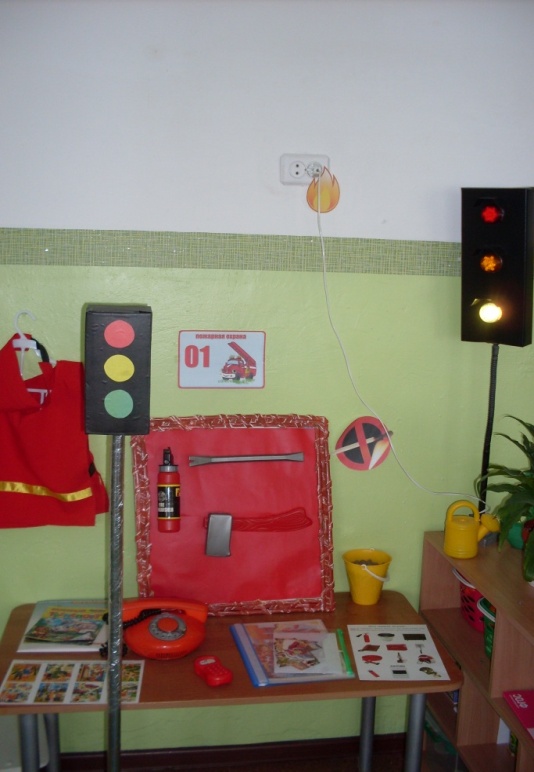 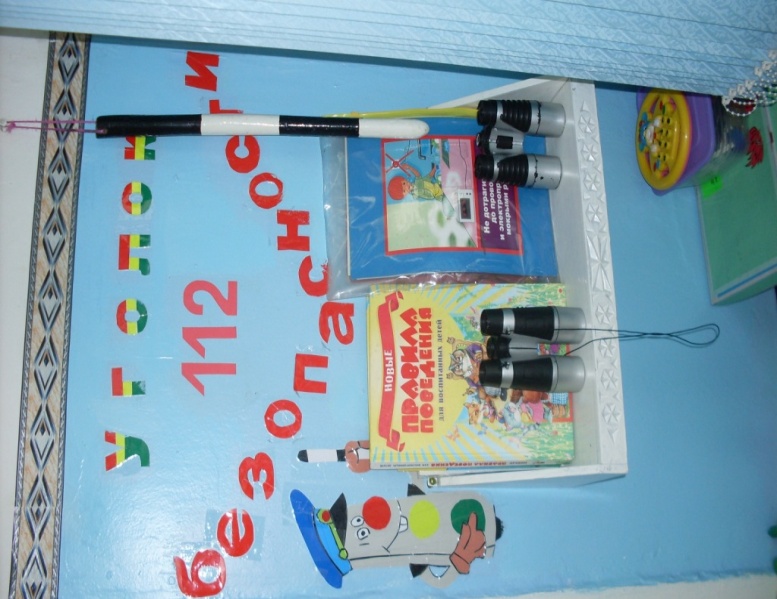 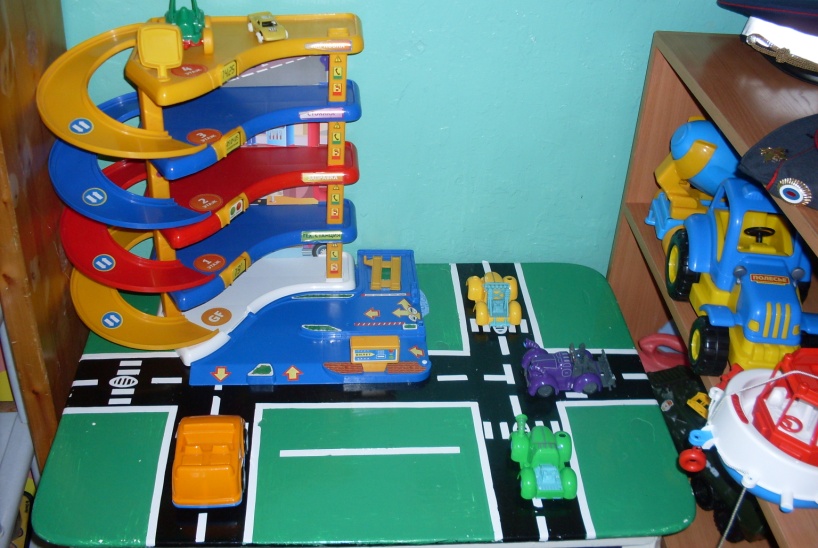 Памятка для родителейВ старшем дошкольном возрасте ребёнок должен усвоить:Кто является участником дорожного движения, и его обязанности;Основные термины и понятия правил (велосипед, дорога, дорожное движение, железнодорожный переезд, маршрутное транспортное средство, мопед, мотоцикл, перекрёсток, пешеходный переход), линия тротуаров, проезжая часть, разделительная полоса, регулировщик, транспортное средство, уступите дорогу);Обязанности пешеходов;Обязанности пассажиров;Регулирование дорожного движения;Сигналы светофора и регулировщика;Предупредительные сигналы; Движение через железнодорожные пути;Движение в жилых зонах;Перевозка людей;Особенности движения на велосипеде.Своими словами, систематически и ненавязчиво знакомьте с правилами,  которые должен знать ребенок.Методические приёмы обучения ребёнка навыкам безопасного поведения на дороге:В дорожной обстановке обучайте ориентироваться и оценивать дорожную
ситуацию;Разъясняйте необходимость быть внимательным, осторожным и осмотрительным на дороге;Воспитывайте у ребёнка потребность быть дисциплинированным, вырабатывайте у него положительные привычки в безопасном поведении на дороге;Разъясняйте необходимость быть постоянно бдительным, на дороге, ноне запугивайте транспортной ситуацией;Указывайте на ошибки пешеходов и водителей;Разъясняйте, что такое дорожно-транспортное происшествие (ДТП) и причины их;Закрепляйте знания безопасного поведения с помощью игр, диафильмов, читайте книги, стихи, загадки с использованием дорожно-транспортных ситуаций;Используйте прогулки для закрепления и объяснения правил работы светофоров, показывайте дорожные знаки и дорожную разметку, а если регулировщик будет регулировать движение, то поясните его сигналы, чаще обращайтесь к ребёнку с вопросами по дорожной обстановке,Помните!Ребёнок учится законам дорог, беря пример с членов семьи и других взрослых. Не жалейте времени на обучение детей поведению на дороге.Берегите ребёнка! Старайтесь сделать всё возможное, чтобы оградить его от несчастных случаев на дороге.ДатаВыявленные недостаткиОтметка об устраненииПримечаниеДатаВремяФ.И.О. пострадавшего, классМесто совершенияХарактер ДТПВина№ п/пНаименование мероприятияКатегория работниковСрокОтветственный1.Инструктаж по теме: «Правила дорожного движения и сопровождения детей в колоннах»Воспитатели, специалистыЕжегодно- сентябрь, май; при проведении экскурсий и др. мероприятийЗаведующий2.Инструктаж по теме: «Оказание первой медицинской помощи и действие воспитателя при травме ребенка»Воспитатели, специалистыЕжегодно - сентябрь, майМедицинская сестраМероприятия Ответственный Работа с педагогами Работа с педагогами Консультация для воспитателей: «Организация работы с детьми по безопасности дорожного движения»Зам.зав по ВМРОформление уголка по ПДД в группах, в холле МБДОУВоспитатели Зам.зав по ВМРРазработка перспективного плана с детьми по  ПДД Воспитатели Работа с детьмиРабота с детьмиОрганизация и проведение игр по безопасности  дорожного движенияВоспитателиИнструктор по физ.культуре«Дорожные ситуации» (беседы, рассматривание картин) – младшие группы; «Правила поведения на тротуаре, обочине» - экскурсия – старшие группыВоспитателиИнструктор по физ.культуреРабота с родителямиРабота с родителямиОформление  буклетов в уголке для родителейВоспитателиМероприятия Ответственный Работа с педагогамиРабота с педагогамиПриобретение наглядного и демонстрационного материала для обучения детей правилам дорожного движенияЗам.зав по ВМРРазработка памяток для родителей по ПДДВоспитателиКонсультации, беседыВоспитателиРабота с детьмиРабота с детьмиСовместная деятельность с детьми по ПДД согласно тематической недели в ДОУ:«Неделя безопасности» подготовительная группа«Мы знакомимся с улицей» старшая группа«Улица города» средняя группа«Транспорт» вторая младшая группаВоспитателиБеседы с детьми, чтение литературы, рассматривание иллюстраций. Викторина загадок о правилах дорожного движения – старший возрастВоспитателиЗам.зав по ВМРРабота с родителямиРабота с родителямиИзготовление макета микрорайона ДОУ с улицами и дорожной информацией (группы № 7 подготовительная)ВоспитателиМероприятия Ответственный Работа с педагогами Работа с педагогами Подбор и создание обучающих презентаций по ПДДЗам.зав по ВМРКонкурс среди групп по ПДД «Книжка малышка»Зам.зав по ВМРВоспитателиРабота с детьмиРабота с детьми	Экскурсия к светофору – старший возраст.ВоспитателиДидактическая игра «Угадай и покажи» - вторая младшая группаВоспитателиЧтение произведений и рассматривание альбомов, иллюстраций.ВоспитателиРабота с родителямиРабота с родителямиВыставка семейных рисунков по безопасности дорожного движения «Мы за безопасное движение»Зам.зав по ВМРВоспитателиМероприятия Ответственный Работа с педагогами Работа с педагогами Подготовка к проведению развлечений с детьми по ПДДЗам зав по ВМРРабота с детьмиРабота с детьмиНОД по ПДД«Дорожные знаки» старшая и подготовительная гр. Совместная деятельность с детьми«Наш помощник – пешеходный переход» средняя гр.Аппликация, рисование «Транспорт» вторая младшая группаВоспитателиОрганизация и проведение игрВоспитателиРазвлечение«Викторина на дороге» подготовительная группаИнструктор по физ.культуре ВоспитателиЧтение произведений и рассматривание иллюстрацийВоспитателиРабота с родителямиРабота с родителямиРодительское собрание «Безопасность детей на улицах города» ВоспитателиПапка – передвижка «Будьте внимательны на улице» средняя группаВоспитателиМероприятия Ответственный Работа с педагогами Работа с педагогами Тестирование педагогов по ПДДЗам.зав по ВМРРабота с детьмиРабота с детьмиТеатрализованное представление – подготовительная группа, показ младшим группам.ВоспитателиМуз. рук.Встреча с инспекторам ГИБДД.Организация и проведение игр, тематических бесед.ВоспитателиЗам.зав по ВМРЧтение произведений и рассматривание иллюстрацийВоспитателиРабота с родителямиРабота с родителямиИнформирование родителей по ПДД через наглядную информациюинспектор ГИБДД.Советы для родителей «Поведение детей в общественном транспорте» ВоспитателиМероприятия Ответственный Работа с педагогами Работа с педагогами Консультация для воспитателей «Система работы по ПДД»Зам.зав по ВМРПриобретение плакатов по правилам дорожного движенияЗам.зав по ВМРПодготовка к КВНу «Лучший пешеход»Зам.зав по ВМРВоспитателиРабота с детьмиРабота с детьмиИгра – КВН «Лучший пешеход» - старший возраст.ВоспитателиЗам.зав по ВМРЧтение произведений и рассматривание иллюстраций, проведение игр.ВоспитателиРабота с родителямиРабота с родителямиИнформационный стенд для родителейВоспитателиПодбор обучающих мультфильмов по ПДДВоспитатели Мероприятия Ответственный Работа с педагогами Работа с педагогами Организация работы с родителями по ПДДЗам.зав по ВМРИзготовление пособий для организации игр по ПДД, подбор дидактических игр, создание картотеки.Зам.зав по ВМРРабота с детьмиРабота с детьмиОбразовательная деятельность:«Дорожные знаки» старшие группы«На чем мы ездим» средняя группа«Подскажи словечко» вторая мл. группаВоспитателиВечер загадок «Наш друг - светофорик»ВоспитателиРабота с родителямиРабота с родителямиКонсультация для родителей «Ответственность за жизнь и здоровье ребенка – обязанность родителей!» ВоспитателиМероприятия Ответственный Работа с педагогами Работа с педагогами Знакомство с новой методической литературой по ПДД, периодическими изданиями.Зам.зав по ВМРОперативный контроль «Работа педагога по формированию у детей знаний по безопасности дорожного движения»Старший воспитательРабота с детьмиРабота с детьмиРазвлечение совместно с школой № 5 «Знатоки дорожных правил»Зам.зав по ВМРВоспитателиОрганизация и проведение игр, беседы, просмотр обучающих презентацийВоспитателиЧтение произведений и рассматривание иллюстрацийВоспитателиРабота с родителямиРабота с родителями Домашнее задание: «Составление план-схемы «Мой путь в детский сад»ВоспитателиМероприятия Ответственный Работа с педагогами Работа с педагогами Анализ работы с детьми и родителями по ПДДЗам.зав по ВМРОбобщение опыта работы ДОУ по изучению ПДДЗам.зав по ВМРРабота с детьмиРабота с детьмиДиагностика уровня знаний детей по ПДДВоспитателиЗам.зав по ВМРИтоговое мероприятие с инспектором ГИБДД «Опасность на дороге, статистика несчастных случаев» - старший возраст.ВоспитателиЧтение произведений и рассматривание иллюстрацийВоспитателиРабота с родителямиРабота с родителямиГазета «Добрая дорога детства»ВоспитателиПроведение инструктажа родителей по ПДД «Опасные игры около проезжей части»Инспектор ГИБДД Мероприятия Ответственный Работа с педагогами Работа с педагогами Изготовление игр по ПДДВоспитателиПриобретение настольно – печатных игр по ПДДВоспитателиКонтроль за организацией работы на прогулочных участках.Зам.зав по ВМРРабота с детьмиРабота с детьмиПроведение экскурсий ВоспитателиПроведение игр занятий на прогулочном участкеВоспитателиЧтение произведений и рассматривание иллюстрацийВоспитателиЭкскурсии по микрорайону, развешивание листовок по ПДДЗам.зав по ВМРВоспитателиРабота с родителямиРабота с родителямиИзготовление листовок совместно с детьмиВоспитатели